		[LA Address]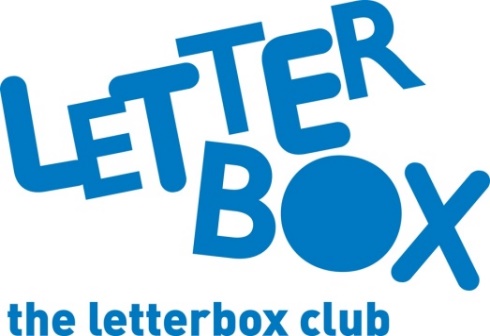 [Street Address][Town/City][County][Postcode]Dear [CHILD NAME],Welcome to the Letterbox Club! We’re delighted to have you in the club.  Every month over the next six months you’ll get a parcel full of books, games and stationery. Everything in the parcels is for you to own and keep.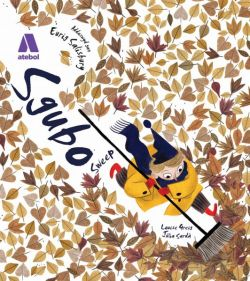 We’ve sent you Sgubo / Sweep about Daf, who learns how to sweep away a bad mood. Fancy getting creative in your first parcel? We’ve sent you Drawing Lab: Superheroes.In fact, it’s superhero central this month, because you also have a superhero card game and an activity! We hope you also have fun playing the money game and creating your own superhero!From [Local Authority contact]